GUIAS DE APRENDIZAJE DE LA SEMANA DEL 6 AL 10 DE JULIO DEL 2020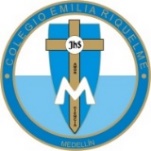 SOCIALESGRADO QUINTOQuiero recordar nuevamente el correo asignado para el envío de las evidencias paulitamanso@campus.com.co y mi numero celular es 350 771 22 22 para resolver alguna inquietud o inconveniente.LUNES: Escribir en el cuaderno.NUESTRA HISTORIA EN LA REPÚBLICA LIBERALEn el año de 1930 y después de 44 años de gobierno conservador, el candidato liberal Enrique Olaya Herrera asumió la presidencia de la República dando inicio a un periodo de gobiernos liberales que duró 16 años.Alfonso López Pumarejo fue elegido en dos ocasiones y fue quien excluyó a los conservadores de su gobierno dando origen a lo que se conoce como la República Liberal y estableció el pago del mínimo y las ocho horas laborales.Eduardo Santos fue otro presidente que, durante su periodo, hizo una “pausa” a la aplicación de las reformas iniciadas por su antecesor. Alberto lleras Camargo concluyo el periodo de gobierno de Alfonso López Pumarejo.MARTES: Escritura en el cuaderno. NOTA DE INTERES (la pueden decorar).LA COLONIZACION ANTIOQUEÑA¿Sabías que?… Por esta época (siglo XVIII, XIX y principios del XX) precisamente se produjeron las colonizaciones, es decir, la marcha de muchas familias que no tenían tierras, en busca de tierras sin dueños, en su mayoría lugares montañosos que no habían sido cultivados La colonización más importante fue la antioqueña.Esta marcha se realizó hacia el sur de Antioquia y poblaron Caldas, Quindío, Risaralda, Norte del valle y el Norte del Tolima.En aquel entonces, los departamentos mencionados eran una selva espesa con montañas y fueron cultivadas con cafetales, de aquí surge la economía cafetera iniciados por los colonos en las regiones fértiles del sur de Colombia.MIÉRCOLES: Clase por Zoom a las 8 de la mañana (Explicación de los temas).